Separate the words into complete sentences.Example. Theturtleisgreenandhasfourlegs. = The turtle is green and has four legs.Therabbitisgreyandwhiteandlikestoeatcarrots.	_________________________________________________Thedogiswhiteandfluffyhelikestoplay.		_________________________________________________Theparrothasabeakandisoftandbrightlycolored. 	_________________________________________________Thecatisblackandwhiteandlikestosleepintheday. ________________________________________________Thegoldfishisorangeincolorandhasaprettytail.        ________________________________________________Theturtlehasahardshell. 			_______________________________________________Themouseisgreywithalongtail.			 _________________________________________________Write the seven animals mentioned in the sentences and draw the animal in the boxes, then match the drawings with the words.1. _______________________	2. _______________________3. _______________________4. _______________________	         1. 			       2.			      3.5. _______________________6. _______________________7. _______________________				          4.			        5.			      6.    7Name: ____________________________    Surname: ____________________________    Nber: ____   Grade/Class: _____Name: ____________________________    Surname: ____________________________    Nber: ____   Grade/Class: _____Name: ____________________________    Surname: ____________________________    Nber: ____   Grade/Class: _____Assessment: _____________________________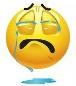 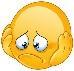 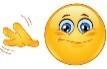 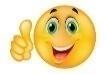 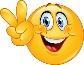 Date: ___________________________________________________    Date: ___________________________________________________    Assessment: _____________________________Teacher’s signature:___________________________Parent’s signature:___________________________